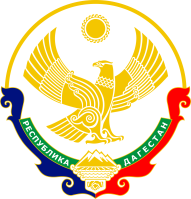 МКОУ «Хпеджская СОШ»                                                                                                                 тел./факс (8988)3023274368185 с. Хпедж                                                                   e-mail:  indiraism90@mail.ru ----------------------------------------------------------------------------------------------------  ПРИКАЗ                № 84                                                                  05. 05.2020г.О промежуточной и итоговой аттестации учащсихя  11-х классов  в 2019/2020 учебном году"              В соответствии с частью 3 статьи 17, пунктом 10 части 3 статьи 28, частью 1 статьи 58 Федерального закона от 29.12.2012 № 273-ФЗ «Об образовании в Российской Федерации», «Положением о формах, периодичности и порядке текущего контроля успеваемости и промежуточной аттестации обучающихся», утвержденным приказом МКОУ «Хпеджская СОШ» ( Приказ от 28.03.2019 года № 284), на основании приказа от 10.04.2020 года № 74 «Об организации учебного процесса в форме электронного обучения и дистанционных образовательных технологий для профилактики распространения новой коронавирусной инфекции в целях контроля знаний учащихся за 2019-2020 учебный годПРИКАЗЫВАЮ:             1. Провести с 20.05.2020 года по 23.05.2020 года промежуточную аттестацию по каждому учебному предмету, курсу, дисциплине(модулю) и иным видам учебной деятельности для учащихся, полностью освоивших основную образовательную программу среднего общего образования:             -за  четвертую четверть- в форме  учета результатов текущего контроля успеваемости;             -годовую- в форме учета годовых образовательных результатов.            2.Педагогам- предметникам:           -определить  отметки учеников за четвертую четверть как среднее арифметическое текущего контроля успеваемости;           -определить текущие годовые образовательные результаты учеников как среднее арифметическое четвертных отметок;          -заполнить классные журналы в соответствии с полученными результатами промежуточной аттестации;          -предоставить результаты промежуточной аттестации заместителю директора по УВР Мирзуеву Р.И.           3.Считать результаты  годовой промежуточной аттестации учеников результатами государственной итоговой аттестации, основанием для выдачи аттестатов о среднем общем образовании и зачисления учеников в 10 класс.          4.Заместителю директора по УВР Мирзуеву Р.И.:         - организовать педсовет об отчислении учеников и выдаче им аттестатов о среднем общем образовании;          - подготовить документы об отчислении учеников и выдаче им аттестатов о среднем общем образовании.              6.Контроль исполнения настоящего приказа возложить на заместителя директора по  УВР  Мирзуева Р.И.             Директор школы                                                  Исмаилова И.С.             С приказом ознакомлен: